Tolkan Roman PetrovichGeneral details:Certificates:Experience:Position applied for: CookAdditional position applied for: 3rd EngineerDate of birth: 23.11.1974 (age: 42)Citizenship: UkraineResidence permit in Ukraine: YesCountry of residence: UkraineCity of residence: SkadovskPermanent address: Voroshilova st. 235Contact Tel. No: +38 (055) 375-69-13 / +38 (066) 193-94-03E-Mail: pervyi.tolkan@gmail.comSkype: pervyi.tolkanU.S. visa: NoE.U. visa: NoUkrainian biometric international passport: YesDate available from: 19.11.2017English knowledge: ModerateMinimum salary: 1000 $ per month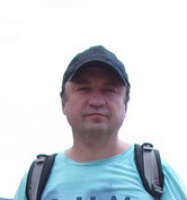 DocumentNumberPlace of issueDate of expiryCivil passportMO 933583-00.00.0000Seamanâs passportAB 582742port Ilyichevsk29.07.2021Tourist passportFF359302650114.11.2026TypeNumberPlace of issueDate of expiryCERTIFICATE OF PROFICIENCY SHIPS COOK13683/2016/08Hardour Master of Seaport of Odessa19.07.2016third glass engineer ICE46/1994Odessa secondary marine school29.06.1994PositionFrom / ToVessel nameVessel typeDWTMEBHPFlagShipownerCrewingCook04.01.2017-05.06.2017Mechta SGeneral Cargo3853Diesel-ComorosSudoservisAllianse NavigationCook10.03.2013-25.09.2013Professor Mikhailo AleksandrovÐÐÐ¢Ðdiesel-new ZealandFishing Company S.A.eastern CapeCook14.03.2012-25.09.2012Professor Mikhailo AleksandrovÐÐÐ¢Ðdiesel-new ZealandFishing Company S.A.eastern CapeCook19.03.2011-21.09.2011Professor Mikhailo AleksandrovÐÐÐ¢Ðdiesel-new ZealandFishing Company S.A.eastern Cape